سيناريو تعليمي في تعلمية شرح النصالمحور الأول الأسرة الأهداف : +الهدف المهاري :  أن يتعرف التلميذ على معنى الراوي الشخصية / تقنية السرد الاسترجاعي / الوصف الوظيفي +الهدف المعرفي :  أن يدرك أهمية الأسرة في حياة الفرد و أثرها في تكوين شخصيته / أن يتبين  دور الأسرة في التنشئة الاجتماعية للطفل * الأهداف :- الفنية : أن يتبين المتعلم : + أوجه الاختلاف بين النص النثري و النص الشعري .+ مكونات النص الشعري )كالبيت الشعري و توزيعه إلى صدر و عجز / الروي و القافية / التكرار و الترديد (.+ تشخيص عناصر الطبيعة .- المعرفية : أن يدرك المتعلم : + معجم الطبيعة و دوره في التعبير عن حب الشاعر لإبنه .+ دور الأبناء في ادخال البهجة على حياة الوالدين .+ قيمة الحب بين أفراد الأسرة .* الأهداف :- الأهداف المهارية :+ السرد الاسترجاعي.+ السرد غير خطي.+ السارد العليم.- الأهداف المعرفية :+ العلاقات الأسرية المتوترة القائمة على الانفصال.+ تنكر الأبناء للأباء.* الأهداف :+ المهارية : أن يُدرك المعلم :- البنية الثلاثة للنص السردي.- خصائص كل قسم من البنية الثلاثية .- الراوي غير المشارك في الأحداث السارد لقصة غيره.- الأطراف المتحاورة و علاقتها ببعضها .- الوظيفة التعبيرية و التأثيرية للحوار.+ المعرفية : أن يتبين المتعلم ما يلي :- جدوى التعاون بين أفراد الأسرة .- المشاكل التي قد تعترض الأسرة و سبل تجاوزها.* الأهداف : جعل التلميذ قادرًا على :+ الأهداف المهارية : - رصد البنية الثلاثية للنص السردي و رصد حدودها داخل النص .- تبين مقومات القص و أنماطه في النص .+ الأهداف المعرفية :- استجلاء مظاهر التعاون بين أفراد الأسرة .- إدراك أوجه  تضحية الأباء في سبيل الأبناء .+ الهدف السلوكي :- تبني المواقف الإيجابية داخل النص و التأسي بها .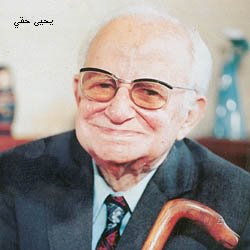 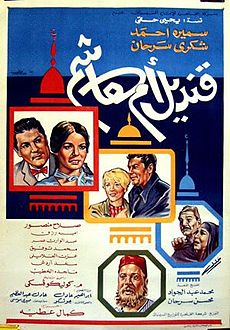 * الأهداف :+ البنية المركبة للنص السردي.+ القصة الرئيسية و القصة الفرعية.+ التأطير للأحداث في وضع البداية .+ التدهور الجزئي في سياق التحول و الأهداف الرامية لإصلاحه .+ نظام العلاقات بين الشخصيات .+ قيمة الترابط بين أفراد الأسرة .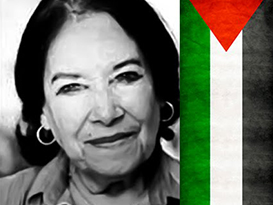 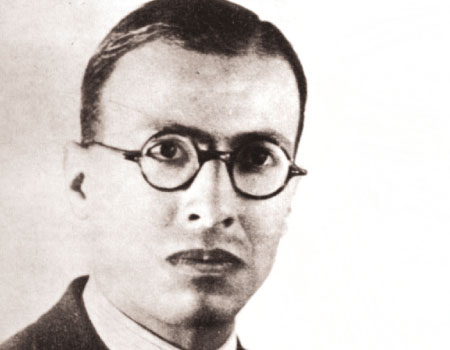 * الأهداف : + السرد الذاتي / الراوي الشخصية/ السرد الاسترجاعي/ الطبيعة الواقعية للأحداث.+ التعاون بين الإخوة و دوره في تحقيق النجاح / أهمية الترابط الأسري .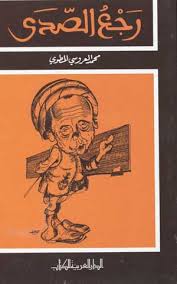 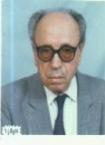 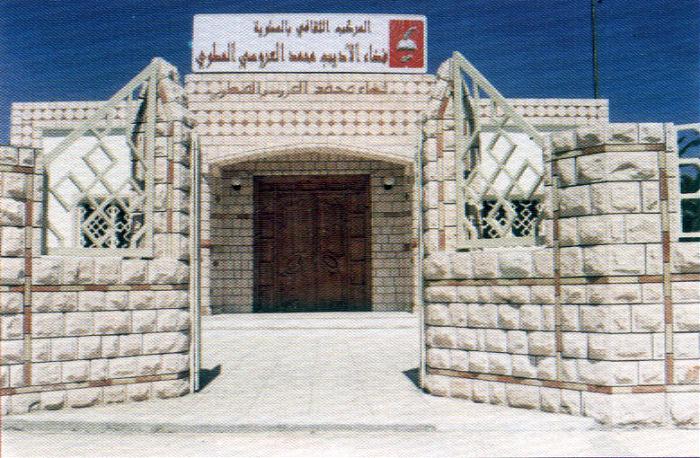 * الأهداف :+ السرد المخلل بالوصف و الحوار / السارد العليم / الفعل القادح الباعث للسرد .+ العوامل المعرقلة و المساعدة لمشروع الشخصية / تقنية الحوار الباطني .+التعاون الأسري / مساعدة الأطفال للأسرة على اِنْجاز عديد المهام .* الجانب الفني :+ اعمد إلى النصوص التي درستها و بين أنواع السرد و الساردين و مقوماته بالاعتماد على الجدول التالي + عيّن النصوص التي قامت بنيتها الحدثية على : الهدوء/  الاِضطراب/ التأزم / بداية الانفراح/ الهدوء .............................................................................................................................................................+ حدّد الحدث القادح في النصوص التالية : أنا أيضًا مسؤول/ الأخوان ................................................................................................................................................................+ ماهو مشروع الشخصية في النصوص التالية : كل أمالنا فيك/ أصبح رجُلاً ................................................................................................................................................................+ صنف النصوص التي قامت على الحوار حسب الجدول التالي :* الجانب المضموني :+ أدرس العلاقات القائمة بين الشخصيات في النصوص التي درستها : + أذكر ثلاث وظائف للأسرة و أعط مثالًا عن كل وظيفة.......................................................................................................................................................................................................................................................................................................................................................................+ ما الأسرة التي شعرت نحوها بميل و لمَ ذلك ؟ ...................................................................................................................................................................................+ حدد من بين الشخصيات التي عرفتها المتشابه منها و أبرز أوجه الاتفاق بينها ....................................................................................................................................................................................*  الجانب المهاري :+ تكليف الفريق الأول باِعداد بحث حول مظاهر التعاون بين أفراد الأسرة .+ تكليف الفريق الثاني باِنجاز بحث حول أهمية الأسرة في حياة الطفل .+ تكليف الفريق الثالث باِنجاز رسوم تشكيلية مختلفة تُجسد أحداث أو شخصيات من نصوص. + تكليف الفريق الرابع بتجسيد مشهد مسرحي من أحد المقاطع من النصوص .إعدادية إبن سينا حومة السوق جربة السنة الدراسية: 2015/2016 شبكة تقاطع الأهداف الإجرائية مع النصوص "المسنيرة"الأستاذ : ضو سليم المستوى : سابعة أساسيًا الأهداف الإجرائيةالنص رقم 01النص رقم 02النص رقم  03النص رقم  04النص رقم 05النص رقم 06النص رقم 07النص رقم 08النص رقم 09النص عدد 10النص عدد 11النص عدد 12+ أهمية الأسرة في حياة الفرد و المجتمع .××××+ قيمة الترابط الأسري .×××+ جدوى التعاون بين أفراد الأسرة في الأفراح و الأتراح .×××إعدادية إبن سينا حومة السوق جربة السنة الدراسية: 2015/2016 توزيعية أهداف النصوص المسنيرة الأستاذ : ضو سليم المستوى : سابعة أساسيًا التوجيهات الأهداف المضمونية الأهداف الفنية الصفحة النصر/ع + الاستعداد لنص عُصفور الصباح / الإجابة عن الأسئلة 2+3+5 / تقسيم الفصل إلى ثلاث فرق : ف1 : انجاز بحث حول خصائص النص الشعري، ف2 : انجاز بحث حول جعفر ماجد ، ف3 : انجاز بحث حول الشعراء الذين تغنوا بأبنائهم . أن يدرك أهمية الأسرة في حياة الفرد و أثرها في تكوين شخصيته / أن يتبين  دور الأسرة في التنشئة الاجتماعية للطفل .أن يتعرف التلميذ على معنى الراوي الشخصية / تقنية السرد الاسترجاعي / الوصف الوظيفي ص14المدرسة الأولى 1نثر القصيدة / الاستعداد لنص أخذت غيباته تطول ص 20 / الإجابة عن الأسئلة 2+4+5+6 / شرح المفردات الصعبة .أن يُدرك المتعلم : معجم الطبيعة ودوره في التعبير عن حب الشاعر لإبنه ،دور الأبناء في ادخال البهجة على حياة الوالدين ، قيمة الحب بين أفراد الأسرة أن يتبين التلميذ أوجه الاختلاف بين النص النثري و النص الشعري ، مكونات النص الشعري ، تشخيص عناصر الطبيعة ص18 عُصفور الصباح 2+ تحرير رسالة على لسان الابن يشرح فيها لأمه سبب غيباته المطولة / الاستعداد لنص " أنا أيضًا مسؤول " و الإجابة على الأسئلة 2+3+5 أن يتعرف على نماذج من العلاقات الأسرية القائمة على الانفصال ، تنكر الأبناء للأباء أن يتبين المتعلم معنى السرد الاسترجاعي / السرد غير الخطي / السارد العليم ص 20 أخذت غيباته تطول 3 + تخيل توازن جديد للنص ، الاستعداد لنص كل أمالنا فيك ص 24 ، الإجابة على الأسئلة 2+3+4 ، شرح المفردات التالية : لتبيض وجوهنا – لارواء غلتنا – اشتعل شيبهُ جدوى التعاون بين أفراد الأسرة و سبل تجاوزها البنية الثلاثية للنص السردي / خصائص كل قسم من البنية الثلاثية / الأطراف المتحاورة و علاقتها ببعضها / الوظيفة التعبيرية و التأثيرية للحوار .ص 22أنا أيضًا مسؤول 4 	 تلخيص النص اعتمادا على طريقة السرد الخطي / الاستعداد لنص الأخوان ص 28 و الإجابة عن الأسئلة 2+3+5 . استجلاء مظاهر التعاون بين أفراد الأسرة / إدراك أوجه  تضحية الأباء في سبيل الأبناءرصد البنية الثلاثية للنص السردي و رصد حدودها داخل النص /تبين مقومات القص و أنماطه في النص .ص 24 كُلّ آمالنا فيك 5اختلف أبوك و عمك حول تقاسُم محصول الأرض ، فتقاطعا فذكرتهما جدتُكَ بوصية أبيهما وهو على فراشِ الموت بأن يظلّا متآزرين متحدين فتصالحَا فورا . اروِ ما حدَثَ .نظام العلاقات بين الشخصيات / قيمة الترابط بين أفراد الأسرة البنية المركبة للنص السردي./ القصة الرئيسية و القصة الفرعية/ التأطير للأحداث في وضع البداية /التدهور الجزئي في سياق التحول و الأهداف الرامية لإصلاحه .ص 28 الأخوان 6+ وجد أخوك خلال مراجعته لدروسه بعض الصعوبات فحاولت مساعدته على سد هذا النقص . تحدث في فقرة وجيزة عن الأعمال التي قمت بها لتضمن تفوقه .التعاون بين الإخوة و دوره في تحقيق النجاح / أهمية الترابط الأسري . السرد الذاتي / الراوي الشخصية/ السرد الاسترجاعي/ الطبيعة الواقعية للأحداثص30 أخي إبراهيم7تكليف التلاميذ باغناء قسم التعاون الأسري ضمن نشاط مشروع المحور ببعض الصور التي تُجسد مساعدة الأطفال لعلئلاتهم في الأنشطة الفلاحيةالتعاون الأسري / مساعدة الأطفال للأسرة على اِنْجاز عديد المهام .السرد المخلل بالوصف و الحوار / السارد العليم / الفعل القادح الباعث للسرد / العوامل المعرقلة و المساعدة لمشروع الشخصية / تقنية الحوار الباطنيص36 أصبح رَجُلًا 8المستوى : سابعة أساسي 2+3 الأستاذ : ضو سليم جذاذة شرح نص المدرسة الأولى / أحمد أمين ص 14-15اعدادية ابن سينا جربة السنة الدراسية : 2015/2016التزمين مهام المتعلم مهام المعلم الوضعيات  - الفريق  الأول يكلف  بانجاز بحث عن مفهوم الأسرة و أنواعها - الفريق الثاني : الأسرة بين الحاضر و الماضي - الفريق الثالث : دور الأسرة في تنشئة الفرداقتراح بعض الأنشطة التي تساعد المتعلمين على الولوج إلى المحور كتكليفهم بعمل منزلي يوزع إلى ثلاث مجموعات  الوضعية الأولى :  الاستعداد للنص05 دقائق العرض – الاستماع – المشاركة دعوة المتعلمين إلى عرض ما كلفوا به الوضعية الثانية : استكشاف النص07 دقائق الانصات – شكل النص – الانتباه إلى الأخطاء اللغوية أثناء الطباعة قراءة النص قراءة معبرة منغمة مراعية لتباين سيقات النص : الاستنكار ، التحسر ، التعجب ....إقراء التلاميذ للنص و توزيع القراءات توزيعا وظيفيا يوحي بمقاطع النص .الوضعية الثالثة : استقبال النص10 دقائق30 دقيقة  - المشاركة و تقديم محاولاتهم .* التقديم : نص قصصي يرواح بين السرد و الوصف للأديب المصري أحمد أمين أديب و مفكر و مؤرخ مصري و النص مأخوذ من كتابه " حياتي " وهو عبارة عن سيرة ذاتية لصاحبه .* الموضوع : يبرز الكاتب دور أسرته في نحت شخصيته و أثرها في تكوينه و تنشئته .* المقاطع : يمكن تقسيم النص إلى ثلاث مقاطع حسب مضامينه :- المقطع الأول من بداية النص إلى حد قوله القصة : العوامل العائلية المؤثرة في تنشئة السارد .- المقطع الثاني : من وبعد إلى حد قوله البيت ؟ : تطور الأسرة و موقف السارد من ذلك .- المقطع الثالث : بقية النص : أثر البيت في شخصية السارد - التوزع في مجموعات - عرض الأعمال - التأليف و النقاش .المهمة 1 :دعوة التلاميذ إلى :+ تقديم النص + تحديد موضوعه + تقسيمه إلى مقاطع وفق معيار دقيق و مقنع الاصغاء لهم و تثمين محاولاتهم و تصويبها و تعديلها المهمة 2 : توزيع التلاميذ إلى مجموعات تتكفل كل مجموعة بالاشتغال على تعليمة في شبكات قراءة تمكن منها الوضعية الرابعة : التفاعل مع النص03 دقائق الانطلاق من نشاط أستثمرالمصاحب للنص ص 15الوضعية الخامسة : أستثمر النص الأستاذ : ضو سليمالمستوى : سابعة أساسيا جذاذة شرح نص عصفور الصباح / جعفر ماجد / ص 18 اعدادية ابن سينا حومة السوق جربة السنة الدراسية : 2015/2016المرحلة المرحلة مهام المعلممهام المتعلم مهام المتعلم التزمين مرحلة الاستعداد مرحلة الاستعداد + تقسيم الفصل إلى أربع مجموعات .+ تهتم المجموعة الأولى بالبحث عن خصائص النص الشعري و مكوناته .+ تتولى  المجموعة الثانية بانجاز بحث قصير عن جعفر ماجد.+ تقوم المجموعة الثالثة بشرح ما تعسر من مفردات .+ يبحث الفريق الرابع عمن تغنى من الشعراء بابنائهم .انجاز العمل منزليا .انجاز العمل منزليا .مرحلة الاستكشاف مرحلة الاستكشاف دعوة الفريق الرابع إلى تقديم ما كلفوا به من أعمال .الانصات الى محاولاتهم و تقييمها .+ ظاهرة التغني بالأبناء في الشعر موجودة منذ القدم ، كثيرون هم الشعراء الذين تغنوا باولاهم في مقامات حزن كنزار قباني  عند رثاء ابنه أو علي الحصري القيرواني في بكاءه لابنه عبد الغني و كذلك في مقامات فرح كتغني السياب بابنه غيلان في قصيدة عنوانها مرحى  غيلان التي تبدأ بكلمتي "بابا .. بابا " ...+ ظاهرة التغني بالأبناء في الشعر موجودة منذ القدم ، كثيرون هم الشعراء الذين تغنوا باولاهم في مقامات حزن كنزار قباني  عند رثاء ابنه أو علي الحصري القيرواني في بكاءه لابنه عبد الغني و كذلك في مقامات فرح كتغني السياب بابنه غيلان في قصيدة عنوانها مرحى  غيلان التي تبدأ بكلمتي "بابا .. بابا " ...05 دقائق مرحلة استقبال النص مرحلة استقبال النص + قراءة القصيدة بصوت مسموع و بالقاء معبر مبرزا الطاقة الابداعية للقصيدة .+ يركز القاؤه على مواطن الايقاع الظاهرة في القصيدة .+ يُقرئ تلاميذه القصيدة مثيرا فيهم دافعية التميز في القائها . + الانصات إلى قراءة الأستاذ حتى يتمكنوا من التفاعل مع إيقاع القصيدة .+ يقرأ بعضهم القصيدة بصوت مسموع و نطق سليم.+ انتباه البقية إلى قراءة زملائهم و تصويبها متى تسربت لها الأخطاء .+ الانصات إلى قراءة الأستاذ حتى يتمكنوا من التفاعل مع إيقاع القصيدة .+ يقرأ بعضهم القصيدة بصوت مسموع و نطق سليم.+ انتباه البقية إلى قراءة زملائهم و تصويبها متى تسربت لها الأخطاء .10 دقائق مرحلة التفاعل + دعوة المتعلمين إلى تقديم النص ببيان نوعه و جنسه وصاحبه و مصدره --- عند التعريف بصاحب النص يطلب من الفريق الثاني التعريف بالشاعر . + تحديد موضوع النص + تقسيم النص إلى مقاطع : + الشرح المفصل : * شرح العنوان : * مدخل لدراسة النص الشعري :يُطلب من الفريق الأول عرض أعمالهم و يقوم الأستاذ بتوجبههم و تصحيح  أخطائهم * المقطع الأول : كيف افتتح الشاعر قصيدته ؟ماذا يُسمى خطاب العاقل لغير العاقل ؟ ماهو المعجم الذي وظفه الشاعر ؟ - لماذا وظف الشاعر معجم الطبيعة ؟ * المقطع الثاني :+ أسند الشاعر لإبنه مجموعة من الأفعال استخرجها .* المقطع الثالث : من يُخاطب الشاعر في هذا المقطع ؟* التقويم : + دعوة المتعلمين إلى تقديم النص ببيان نوعه و جنسه وصاحبه و مصدره --- عند التعريف بصاحب النص يطلب من الفريق الثاني التعريف بالشاعر . + تحديد موضوع النص + تقسيم النص إلى مقاطع : + الشرح المفصل : * شرح العنوان : * مدخل لدراسة النص الشعري :يُطلب من الفريق الأول عرض أعمالهم و يقوم الأستاذ بتوجبههم و تصحيح  أخطائهم * المقطع الأول : كيف افتتح الشاعر قصيدته ؟ماذا يُسمى خطاب العاقل لغير العاقل ؟ ماهو المعجم الذي وظفه الشاعر ؟ - لماذا وظف الشاعر معجم الطبيعة ؟ * المقطع الثاني :+ أسند الشاعر لإبنه مجموعة من الأفعال استخرجها .* المقطع الثالث : من يُخاطب الشاعر في هذا المقطع ؟* التقويم : * التقديم : قصيدة نونية من الشعر العمودي للشاعر التونسي جعفر ماجد ، شاعر و باحث تونسي ولد بالقيروان سنة 1940 و توفي 14 ديسمبر 2009 ، صدر له عدة مجموعات شعرية مثل نجوم على الطريق و غدا تطلع الشمس ، الأفكار و تعب هذا إلى جانب العديد من المؤلفات الفكرية كالمعاني و المغاني ، القيروان في قلوب الشعراء ...* الموضوع : يتغنى الشاعر بابنه مُبرزا البهجة التي ادخلها على حياته .يمكن تقسيم النص إلى ثلاثة مقاطع حسب معيار المعنى إلى ثلاثة مقاطع :+ م1 : من البيت 1 إلى البيت 5 : تشبيه الشاعر ابنه بالطبيعة .+ م2: من البيت 6 إلى البيت 10 : الشاعر و ابنه مروان .+ م3: بقية القصيدة : تغني الشاعر بأبنائه .عصفور الصباح ورد العنوان تركيبيا مركب بالإضافة تكون من مضاف : عصفور + مضاف إليه الصباحأما دلاليا فقد دل على معاني الفرح و السعادة و الانشراح لما يدخله تغريد عصفور الصباح من أنس و فرح على النفوس .- يختلف النص النثري عن النص الشعري.يتكون البيت الشعري من مجموعة من الأبيات الشعريةيتكون البيت الشعري من صدر + عجزيتكون الحرف الأخير من كل بيت روي.تخضع القصيدة إلى إيقاع مخصوص ووزن مضبوط .انفتح المقطع الأول بجملة نداء :أداة النداء : يا - المنادي : الشاعر- المنادى : إبنه ، لكنه لم يُصرح باسمه ، بل عبر عنه ب"طلعة الفجر" و " بسمة الصبح" : نداء عناصر الطبيعة )نداء غير العاقل ( خطاب العاقل لغير العاقل يُسمى مناجاة .وظف الشاعر معجم الطبيعة : الفجر/ الصبح/ الرياحين / البساتين . وقد قام بتشخيصها و نسبتها لابنه إن توظيف الشاعر لمعجم الطبيعة ينسجم مع نفسيته و يعكس الانشراح و السعادة الذي أدخله ابنه على حياته .إذن الأبناء هم مصدر الفرح و السعادة في حياة أبائهم .انتقل الشاعر في هذا المقطع من التلميح إلى التصريح فبعد ان كان يناجي عناصر الطبيعة اصبح يخاطب ابنه صراحةً بذكر اسمه "مروان يا طربي " أسند الشاعر لابنه مجموعة من الأفعال : أعطيتني ، تعطيني ، تُضاحكني ، تسليني .تدل هذه الأفعال على السعادة و الفرحة التي أدخلها الولد على أبيه ، فالشاعر يربطه بابنه حب حقيقي لا ينضب ، هذا الحب جعل الشاعر ينسى مشاق الحياة و اتعابها بمجرد عودته للمنزل و رؤيته لابنه .* الابن أدخل الفرح و السرور لحياة الشاعر و اكسبها معنى.لذلك يعقد مقابلة في البيت العاشر بين حياته ماضيا عندما كان وحيدا و حياته بعد ان رزق بالابناء يُخاطب الشاعر في هذا المقطع أبناؤه مستعملا ضمير المُخاطب الجمع أنتم ليؤكد على مكانتهم في قلبه فحياته بدوهنم كانت عدما و بلا جدوى و الأبناء كانوا تجديدا فيها لذلك شبهها بالكنوز فهي كنز مادي يجد فيهم الشاعر طفولته الضائعة التي حرم منها .يمتاز النص الشعري بجملة من الخصوصيات التي تميزه عن النص النثري كتوزع الكلام على صدر و عجز إضافة على ما يتأسس عليه الكلام من جرس موسيقي صاخب ، أما المعاني فهي قائمة على التخييل و التعبير المجازي ،و قد جاء نص جعفر ماجد مستجيبا لهذه المقاييس ليتغنى بابنه في نشوة مبرزا ما أدخله على حياته من فرح و سعادة فالحب هو الذي يغذي الحياة و يجعلها سعيدة 10 دقائق30 دقيقة  10 دقائق30 دقيقة  مرحلة الاستثمار آنثر ماجاء في القصيدة .يصغي الأستاذ إلى محاولات التلاميذ و يختار أفضلها ليدونها على السبور آنثر ماجاء في القصيدة .يصغي الأستاذ إلى محاولات التلاميذ و يختار أفضلها ليدونها على السبور عمل منزلي الأستاذ: ضو سليمالمستوى : سابعة أساسيجذاذة شرح نص أخذت غيباتهُ تطُول/ توفيق يوسف عواد اعدادية ابن سينا حومة السوق جربةالسنة الدراسية :2015/2016المرحلةمهام المعلممهام المعلممهام المتعلمالتزمين الاستكشاف +اصلاح نشاط الاستثمار الذي تم تكليف التلاميذ بانجازه الحصة الفارطة .آنثر قصيدة جعفر ماجد.+ الاصغاء إلى محاولات المتعلمين و تثمينها و تصويبها.+ انتقاء أجودها و كتبته على السبورة.+اصلاح نشاط الاستثمار الذي تم تكليف التلاميذ بانجازه الحصة الفارطة .آنثر قصيدة جعفر ماجد.+ الاصغاء إلى محاولات المتعلمين و تثمينها و تصويبها.+ انتقاء أجودها و كتبته على السبورة.+ يُقدم التلاميذ نا أعدوا.+ الإصغاء .+ التفاعل .10 دق الاستقبال + قراءة النص قراءة وظيفية معبرة .+ إقراء التلاميذ النص.+ تصحيح الأخطاء القرائية .+ قراءة النص قراءة وظيفية معبرة .+ إقراء التلاميذ النص.+ تصحيح الأخطاء القرائية .+ الانصات لقراءة الأستاذ.+ التعاقب في قراءة النص قراءة معبرة.+ تصويب أخطاء القراءة.10 دقائق التفاعل + يُدعى التلاميذ إلى تقديم النص و تحديد موضوعه .+ يُطلب من التلاميذ ضبط معيار مناسب لتقسيم النص وفقه.+ يُستمعُ إلى التلاميذ و تُثمن محاولاتهم.+ ماهو نمط الكتابة في هذا المقطع؟ + كيف نستدل على ذلك ؟+ مانوع السارد في هذا النص ؟ + ماهو موضوع السرد ؟ + ماهي الأفعال المسندة إلى الأم؟+ عم يدُل هذا النظر المتكرر لصورة الزوج ؟ + ماهو زمن السرد في هذا المقطع ؟ + ماهو موضوع السرد في هذا المقطع؟+ مانوع السارد ؟+ كيف وردت الأحداث ؟+ يُدعى التلاميذ الى رسم جدول متكون من خانتين في الخانة 1 رصد آمال الأم بعد وفاة زوجها و في الخانة 2 استخراج مخاوفها .+ ما الذي فعلته الارملة في سبيل ابنها؟+ ما رأيك في تصرف الإبن؟  +ماهو زمن السرد في هذا المقطع ؟ +ماهو الحدث المكرر في هذا المقطع ؟+ إلى ما أفضى هذا التأمل في نهاية النص؟+ يُدعى التلاميذ إلى تقديم النص و تحديد موضوعه .+ يُطلب من التلاميذ ضبط معيار مناسب لتقسيم النص وفقه.+ يُستمعُ إلى التلاميذ و تُثمن محاولاتهم.+ ماهو نمط الكتابة في هذا المقطع؟ + كيف نستدل على ذلك ؟+ مانوع السارد في هذا النص ؟ + ماهو موضوع السرد ؟ + ماهي الأفعال المسندة إلى الأم؟+ عم يدُل هذا النظر المتكرر لصورة الزوج ؟ + ماهو زمن السرد في هذا المقطع ؟ + ماهو موضوع السرد في هذا المقطع؟+ مانوع السارد ؟+ كيف وردت الأحداث ؟+ يُدعى التلاميذ الى رسم جدول متكون من خانتين في الخانة 1 رصد آمال الأم بعد وفاة زوجها و في الخانة 2 استخراج مخاوفها .+ ما الذي فعلته الارملة في سبيل ابنها؟+ ما رأيك في تصرف الإبن؟  +ماهو زمن السرد في هذا المقطع ؟ +ماهو الحدث المكرر في هذا المقطع ؟+ إلى ما أفضى هذا التأمل في نهاية النص؟يُنتظرُ من التلاميذ التوصل إلى مايلي :+ التقديم : نص نثري ذو طابع سردي يتخلله الوصف ذو بعد اجتماعي واقعي، للكاتب البناني توفيق يوسف عواد ولد سنة 1911 و توفي سنة 1989 مُقتطف من مجموعته القصصية الثانية قميص الصوف الصادرة سنة 1938 ، به نواصل دراسة المحور الأول "الأسرة"+ الموضوع: تنكر الابن لأمه بعد كل ما بذلته من أجله من تضحيات.+ المقاطع : يمكن تقسيم النص إلى ثلاثة مقاطع وفق معيار التحول في الزمان:- المقطع 1: من بداية النص إلى حد قوله نادر : زمن الحاضر.- المقطع 2: من عاشت إلى قوله أرملة شقية : الارتداد إلى الماضي .- المقطع 3 : بقية النص : الرجوع إلى الحاضر .+ الشرح المفصل :- تحليل العنوان : أخذت غيباته تطول .+ نحويا : ورد العنوان جملة فعلية مركبة .+ دلاليا: أشار العنوان إلى مضمون النص إشارة خاطفة ، فاختزل المعاني الواردة في النص .+ علاقة العنوان بالنص : علاقة اجمال بتفصيل .- المقطع 1 :قام المقطع الأول على أسلوب السرد.نستدل على ذلك من خلال تواتر جملة من الأفعال المسندة إلى ضمير الغائب المؤنث هي في زمن الماضي .السارد في هذا النص منفصل على الأحداث غير مشارك فيها يضطلع فقط بنقلها و سردها .مثلت الأم موضوعًا للسرد ، فهي شخصية محورية في النص تدور حولها الأحداث.لقد أسندت للأم مجموعة من الأفعال " تُحدق" "تستعيدُ" وهي تتأمل صورة الزوج .إن هذا النظر المتكرر لصورة الزوج دليل على وفاء المرأة لزوجها و اشتياقها الشديد له بعد وفاته.هذه الصورة إذن قادح للتذكر و مولد للذكرى تجعلنا امام زمنين زمن الحاضر وهو زمن السرد و زمن الماضي وهو زمن الأحداث.- المقطع 2 :ارتد السارد في هذا المقطع الى الماضي .نقل لنا السارد في هذا المقطع أطوار حياة الأرملة و ماعاشته من آمال و ألام بعد وفاة زوجها و زاج ابنها .سارد عليم يعلمُ ما يدُور بخلد الأرملة و ما يجول بخاطرها جاءت الأحداث غير متسلسلة فنحن إذن إزاء سرد غير  خطي . عاشت الزوجة بعد فقدان زوجها حياة الحزن و الألم فرفضت الزواج ثانية و ظلت تسهر على رعاية ابنها و تربيته حتى اشتد عوده و تقلد وظيفة لقد ضحت الام و آثرت ابنها على نفسها في سبيل سعادته. غير أن الابن قابلها بالجحود و النكران و إرضاء زوجته على حساب أمه .إن تصرف الابن هذا غير لائق فهو قد خذل انتظارات الام و خيب أمالها - المقطع 3:عاد السارد إلى زمن الحاضر بعد الومضة السردية التي عاد فيها بنا إلى الماضي هذه العودة إلى الحاضر صاحبها العودة إلى حدث البداية وهو التحديق في صور الزوج .أفضى بها هذا التحديق إلى الاانفصال عن عالم الواقع و الانغماسفي عالم الخيال رغبةً في تأسيس عالم بديل يحضر فيه الزوج .التقويم : انبنى النص على السرد الاسترجاعي لذلك وجدنا زمن السرد يتراوح بين الحاضر و الماضي وهو ماخلخل بناء الأحداث فوردت غير مرتبة ، وقد كان القادح في ذلك صورة الزوج التي دفعت بالأرملة لاستحضار جراحها و ألامها بسبب ترك ابنها لها وحيدة و جحود فضلها عليها .30 دق05 دقالاستثمار + حرر رسالة على لسان الابن يشرح فيها لوالدته سبب ابتعاده عنها طول هذه الفترة .+ الاستعداد لنص " أنا أيضا مسؤول" و الإجابة عن الأسئلة 2+3+5 الانجاز منزلياالانجاز منزلياالأستاذ : ضو سليمالمستوى : سابعة أساسيجذاذة شرح نصأنا أيضًا مسؤول / سهيل إدريس إعدادية ابن سينا حومة السوق جربةالسنة الدراسية : 2015/2016التزمينمهام المتعلم مهام المعلم المرحلة 10 دق + يُقدم المتعلمون ما قاموا باعداده .+ يُبدي المتعلمون أراءهم .+ إصلاح تمرين الاستثمار المتعلق بالنص السابق .+ يُسؤلُ التلاميذ عن المشاكل الأسرية التي يعرفونها و ماهي سبل تجاوزها .الاستكشاف 30 دق + الانصات و المتبعة و القراءة .+ تقديم النص و صوغ الموضوع و تقسيم النص لا.+ يُنتظرُ التوصل إلى ما يلي :* التقديم : نص سردي يتخللهُ الحوار للأديب اللبناني سُهيل ادريس مأخوذ من روايته الخندق العميق به نواصل دراسة محور الأسرة .* الموضوع : قيمة التعاون بين أفراد الأسرة لتجاوز مشاكلها .* المقاطع : يمكن تقسم النص إلى ثلاثة مقاطع اعتمادا على معيار البنية الثلاثية السردية :م1 : من البداية إلى الطعام : هدوء.م2 : من "فتوجه الأب" إلى شيئًا : الاضطراب .م3 : بقية النص : عودة الهدوء .* الشرح :م 1 : ورد المقطع الأول جملة فعلية بسيطة تكونت ممن فعل : اجتمعت + فاعل : الأسرة + مفعول فيه للزمان : ذات مساء + مفعول فيه للمكان : على مائدة الطعام .نحن إذن إزاء نص سردي .سرد خطي سارد عليم غير مشارك في الأحداث يكتفي بنقل أطوار الحكاية .اضطلع السرد بوظيفة التأطير للأحداث بتحدديد الزمان و المكان و الشخصيات و حدث الهدوء .انطلق النص بوضع أولي يغلب عليه طابع الهدوء و التوازن من خلال انسجام أفراد الأسرة و اجتماعهم حول مائدة العشاء .م2:غلب نمط الحوار على هذا المقطع دار هذا الحوار بين الأب+ الإبن + هدىتمحور حول تربية هدى و  تسديد مصاريف دراستها .نهض الحوار بجملة من الوظائف مثل :+ الاخبار : ردة فعل الأب و اخباره إبنه أنه الوحيد المسؤول عن تربية هدى .             ردة فعل الابن و اخبار والده أنه أيضا مسؤول .+ التعبير : و ذلك بوصف حالة الأب " انفجر غاضبا حانقا " + التأثير : و ذلك بمحاولة سامي التأثير في أبيه و اقناعه بحمل مصاريف و نفقات دراسة هدى .+ الأب و سامي : اختلاف و تنافر+ الأب و هدى : اختلاف و صراع+ سامي و هدى : تعاطف و تآلف.كشف هذا الحوار ما يسود هذه العائلة من اختلافات و ما تعيشه من انشقاقات خلاف ما تراءى لنا في المقطع الأول من هدوء و انسجام . م3 :شهد هذا المقطع تغيرا في المكان : غرفة سامي و دخول شخصية جديدة : شخصية الأم و تغير في الأحداث كذلك بتدخل الأم كشخصية مساعدة أقدمت على بيع أسورتها لتتكفل بباقي المصاريف وهو ما كشفه الحوالر الذي دار بين سامي و أمه .عودة التوازن .يكشف لنا هذا الموقف عن العلاقات النبيلة القائمة على التعاون و التآزر بين أفراد الأسرة لتجاوز العراقيل و الأزمات .التأليف : قام النص على التظافر بين السرد و الحوار ، قام السرد بالتأطير للأحداث و السير بها قدما أما الحوار فقد كشف العلاقات بين الشخصيات.يُعد التعاون بين أفراد الأسرة قيمة اجتماعية تساعد على تجاوز المحن.+ قراءة النص و اقراؤه للتلاميذ .+ توجيه المتعلمين إلى تصويب الأخطاء القرائية .+ دعوة المتعلمين إلى تقديم النص و ضبط موضوعه و تقسيمه إلى مقاطع .+كيف ورد المقطع الأول ؟+ما نمط الكتابة إذن ؟ +ماهو نوع هذا السرد ؟ +مانوع السارد ؟+ماوظيفة السرد ؟ +ما نمط الكتابة في هذا المقطع ؟ +من أطراف الحوار ؟+ ماموضوعه ؟ + ماهي وظائف الحوار في هذا النص ؟+ عكس الحوار علاقات متنوعة تشد الشخصيات إلى بعضها . حددها  + شهد هذا المقطع جملةً من التغيرات أدرسها .الاستقبال 15 دق +	أكمل النص لتصل به إلى توازن جديد+ الاستعداد لنص كل آمالنا فيك ص 24 ، الإجابة على الأسئلة 2+3+4 + ابحث عن معنى العبارات الآتية بالرجوع إلى المعجم : لتُبيضَ وُجوهنَا / لارْواء غُلتنَا / اشتعلَ شيْبُهُ.مرحلة الاستثمار الأستاذ : ضو سليمالمستوى : سابعة أساسيا جذاذة تعليمية لشرح نص كل آمالنا فيك / يحي حقي اعدادية ابن سينا حومة السوق جربةالسنة الدراسية: 2015/2016المراحل مهام المعلم مهام المعلم مهام المتعلم التزمين الاستعداد + يتمُ الاستعداد للدرس بمجموعة من الأنشطة يُكلفُ بها الأستاذ التلاميذ مسبقا .+ يقع الاستعداد للدرس وفق المقترح الأتي- تقديم النص تقديمًا مادياً ، التعريف بالكاتب ، صوغ الموضوع ، ضبط وحدات النص .- شرح عبارات التالية : لتُبيضَ وجُوهَنَا ، ارْواء غُلتنَا ، اشْتَعَلَ شَيْبُهُ .- الإجابة على الأسْئلة 2+3+4 في شكل فقرات مسترسلة .- أنجاز المطلوب في باب اسْتثْمرْ .+ يتمُ الاستعداد للدرس بمجموعة من الأنشطة يُكلفُ بها الأستاذ التلاميذ مسبقا .+ يقع الاستعداد للدرس وفق المقترح الأتي- تقديم النص تقديمًا مادياً ، التعريف بالكاتب ، صوغ الموضوع ، ضبط وحدات النص .- شرح عبارات التالية : لتُبيضَ وجُوهَنَا ، ارْواء غُلتنَا ، اشْتَعَلَ شَيْبُهُ .- الإجابة على الأسْئلة 2+3+4 في شكل فقرات مسترسلة .- أنجاز المطلوب في باب اسْتثْمرْ .+ يكون الاعداد فرديا في المنزل .قبل الحصة الاستكشاف + تنزيل النص في إطاره العام و ذلك بإثارة المتعلمين كأن يسْألُ الأستاذ المتعلمين عن تجارب من مُحيطهم لمن واصل تعليمهُ بالخارج و ما آلت إليه هذا التجربة + تنزيل النص في إطاره العام و ذلك بإثارة المتعلمين كأن يسْألُ الأستاذ المتعلمين عن تجارب من مُحيطهم لمن واصل تعليمهُ بالخارج و ما آلت إليه هذا التجربة + يُقدم التلاميذ ما يعرفونهُ من تجارب .+ الانتباه إلى علاقة النص بالمحور أولا و بهذه التجارب ثانيا.05 دقائق الاستقبال + قراءة النص قراءة معبرة منغمة + توزيع القراءات على التلاميذ توزيعًا وظيفيا يوحي  بمقاطع النص ودعوة البقية للانتباه + الانصات و تصويب الأخطاء القرائية .+ تثمين محاولاتهم و اختيار أصوبها و أقربها أداءً للمعنى بعد تعديله و تقويمه .+ قراءة النص قراءة معبرة منغمة + توزيع القراءات على التلاميذ توزيعًا وظيفيا يوحي  بمقاطع النص ودعوة البقية للانتباه + الانصات و تصويب الأخطاء القرائية .+ تثمين محاولاتهم و اختيار أصوبها و أقربها أداءً للمعنى بعد تعديله و تقويمه .+ الانصات و المتابعة و بناء المعنى .+ تقديم محاولاتهم في شرح المفردات التي طُلب منهم تفسيرها .10 دق التفاعل + دعوة التلاميذ إلى تقديم النص ببيان نوعه و نمط كتابته و ذكر صاحبه و تحديد مصدره .+ استدراج التلاميذ إلى ضبط موضوع دقيق للنص مُلقيًا عليهم السؤالين التالييين : مامدار الحديث في هذا النص ؟ ماهي الفكرة التي يُثيرُها الكاتبُ في النص؟+ يُطلبُ من التلاميذ تحديد معيار دقيق و مُقنع لتقسيم النص إلى مقاطع .+ كيف انفتح المقطع الأول ؟ + ماهي قرائن السرد ؟ + مانوع السارد في هذا النص ؟ + ماهي وظيفة السرد في هذا المقطع ؟ + كيف ابتدأ المقطع الثاني ؟ + ماهي هذه العوائق ؟ + كيف عبر السار عن حيرة الأب ؟ + ماهو الحل الذي توصل اليه الأب ؟ + كيف انتقل الساردُ من المقطع الثاني إلى المقطع الثالث ؟ + ما نمط الكتابة المهيمن في هذا المقطع ؟ما رأيكم في شخصية إسماعيل ؟  * يُنتظرُ من المتعلمين بلوغ النتائج التالية :+ التقديم : نص نثري ذو طابع قصصي للأديب المصري " يحي حقي " وهو كاتب مصري وُلد سنةَ 1905 و تُوفي سنة 1992 ، اشتغل بالمحاماة و الإدارة الديبلوماسية من أشهر مؤلفاته " دماء و طين " ، " أم العواجز " " الفراش الشاغر " و " قنديل أم هاشم " الذي أخذ منه هذا النص .+ الموضوع : تضحية والدين فقيرين في سبيل نجاح ابنهما .+ المقاطع : يُمكن تقسيم النص إلى ثلاث وحدات وفق معيار البنية الثلاثية للسرد :- م1 : من بداية النص إلى قرار : وضع البداية : التفكير في دراسة الطب .- م2 : من ظل إلى فيك : سياق التحول : السفر لدراسة الطب بعد تضحيات جسام من قبل الوالدين .- م3 : بقية النص : وضع الختام : عودة إسماعيل ظافرًا .+ الشرح المفصل : * شرح العنوان : * شرح المقطع 1 : انفتح المقطع الأول بجملة إسمية مركبة مبدوءة بناسخ فعلي يُفيد الحكي نحن إذن أمام  مقطع سردي .تواتر الأفعال : يَدْخُلَ / تصُدُّ / اقْتَرَبَ/ لمْ يَسْتقرَّ .سارد منفصل عن الأحداث غير مشارك فيها يكتفي بسردها / سارد عليم .اضطلع السرد بوظيفة التأطير للأحداث بابراز الشخصية الرئيسية " إسماعيل " ومشروعها " دخول كلية الطب " غير أن هذا الأمل اصطدم بمجموعة من العراقيل ( رفض كلية الطب قبوله ) وهو ما حال دون تحققه : حدث قادح .للنص طابع قصصي من خلال توفره على جملة من أركان القص كالأطر و الشخصيات و مشروع الشخصية و الحدث القادح  .* شرح المقطع 2 : ابتدأ المقطع الثاني بجملة إسمية مركبة مسبوقة بناسخ فعلي " ظل" الذي يفيد الاستمرارية وهو ما يدلّ على شدة حيرة الأب وهو يبحث عن حل بعد فشل ابنه في تحقيق ما يطمح إليه إلى أن اقترح عليه بعضهم ارسال ابنه لمواصلة دراسته خارجًا .مثل هذا المقترح بداية انفراج للأزمة غير أنه اصطدم بمجموعة من العوائق.تنقسم هذه العوائق إلى مادية : كفقر الأسرة و عجزها عن تسديد نفقات دراسة ابنها و أخرى معنوية كشيخوخة الوالدين و عجز الأم عن مفارقة ابنها ، وهو ما ساهم في تعقد الأحداث و تأزمها أكثر .عبّر السارد عن هذه الحيرة بنقل ما دار في ذهن الأب عبر تقنية الحوار الباطني .بعد أن بلغت الازمة ذروتها بدأ الانفراج تدريجيا بالتضحيات المادية (جمع الأب ما استطاع جمعه و بيع الأم لحليها ) و أخرى معنوية ( مغالبة عواطف الأمومة و الأبوة) .يكشف هذا المقطع عن أوجة الترابط الأسري و قيمة التعاون بين أفراد الأسرة لتجاوز محنها .* شرح المقطع 3 :تخلص الساردُ إلى المقطع الثالث بجملة فعلية أفادت مرور سبع سنوات نُلاحظُ أن السارد أسقط الأحداث التي دارت في أوروبا و انصبّ اهتمامه بمرحلتي قبل السفر و بعدهُ .تزامنت هذه العودة بعودة الهدوء و توازن الأحداث من جديد و ذلك بعودة اسماعيل مكللا بالنجاح و الفوز .غلب نمط الوصف على هذا المقطع و قد تعددت الموصوفات فيه : وصف إسماعيل وهو ينزل من الباخرة أولا ثم وصف وقع فرحة عودته على والديه ثانيا .* التأليف :انبنى النص وفق بنية ثلاثية انطلقت بتوازن الأحداث و تحديد مشروع الشخصية و انغلقت بعودة الهدوء من جديد بتحقق هذا المشروع . و قد أبرز النص قيمة التعاون بين أفراد الأسرة و ما يبذله الأباء من تضحيات في سبيل أبنائهم . * إبداء الرأي يُبدي المتعلمون رأيهم .* يُنتظرُ من المتعلمين بلوغ النتائج التالية :+ التقديم : نص نثري ذو طابع قصصي للأديب المصري " يحي حقي " وهو كاتب مصري وُلد سنةَ 1905 و تُوفي سنة 1992 ، اشتغل بالمحاماة و الإدارة الديبلوماسية من أشهر مؤلفاته " دماء و طين " ، " أم العواجز " " الفراش الشاغر " و " قنديل أم هاشم " الذي أخذ منه هذا النص .+ الموضوع : تضحية والدين فقيرين في سبيل نجاح ابنهما .+ المقاطع : يُمكن تقسيم النص إلى ثلاث وحدات وفق معيار البنية الثلاثية للسرد :- م1 : من بداية النص إلى قرار : وضع البداية : التفكير في دراسة الطب .- م2 : من ظل إلى فيك : سياق التحول : السفر لدراسة الطب بعد تضحيات جسام من قبل الوالدين .- م3 : بقية النص : وضع الختام : عودة إسماعيل ظافرًا .+ الشرح المفصل : * شرح العنوان : * شرح المقطع 1 : انفتح المقطع الأول بجملة إسمية مركبة مبدوءة بناسخ فعلي يُفيد الحكي نحن إذن أمام  مقطع سردي .تواتر الأفعال : يَدْخُلَ / تصُدُّ / اقْتَرَبَ/ لمْ يَسْتقرَّ .سارد منفصل عن الأحداث غير مشارك فيها يكتفي بسردها / سارد عليم .اضطلع السرد بوظيفة التأطير للأحداث بابراز الشخصية الرئيسية " إسماعيل " ومشروعها " دخول كلية الطب " غير أن هذا الأمل اصطدم بمجموعة من العراقيل ( رفض كلية الطب قبوله ) وهو ما حال دون تحققه : حدث قادح .للنص طابع قصصي من خلال توفره على جملة من أركان القص كالأطر و الشخصيات و مشروع الشخصية و الحدث القادح  .* شرح المقطع 2 : ابتدأ المقطع الثاني بجملة إسمية مركبة مسبوقة بناسخ فعلي " ظل" الذي يفيد الاستمرارية وهو ما يدلّ على شدة حيرة الأب وهو يبحث عن حل بعد فشل ابنه في تحقيق ما يطمح إليه إلى أن اقترح عليه بعضهم ارسال ابنه لمواصلة دراسته خارجًا .مثل هذا المقترح بداية انفراج للأزمة غير أنه اصطدم بمجموعة من العوائق.تنقسم هذه العوائق إلى مادية : كفقر الأسرة و عجزها عن تسديد نفقات دراسة ابنها و أخرى معنوية كشيخوخة الوالدين و عجز الأم عن مفارقة ابنها ، وهو ما ساهم في تعقد الأحداث و تأزمها أكثر .عبّر السارد عن هذه الحيرة بنقل ما دار في ذهن الأب عبر تقنية الحوار الباطني .بعد أن بلغت الازمة ذروتها بدأ الانفراج تدريجيا بالتضحيات المادية (جمع الأب ما استطاع جمعه و بيع الأم لحليها ) و أخرى معنوية ( مغالبة عواطف الأمومة و الأبوة) .يكشف هذا المقطع عن أوجة الترابط الأسري و قيمة التعاون بين أفراد الأسرة لتجاوز محنها .* شرح المقطع 3 :تخلص الساردُ إلى المقطع الثالث بجملة فعلية أفادت مرور سبع سنوات نُلاحظُ أن السارد أسقط الأحداث التي دارت في أوروبا و انصبّ اهتمامه بمرحلتي قبل السفر و بعدهُ .تزامنت هذه العودة بعودة الهدوء و توازن الأحداث من جديد و ذلك بعودة اسماعيل مكللا بالنجاح و الفوز .غلب نمط الوصف على هذا المقطع و قد تعددت الموصوفات فيه : وصف إسماعيل وهو ينزل من الباخرة أولا ثم وصف وقع فرحة عودته على والديه ثانيا .* التأليف :انبنى النص وفق بنية ثلاثية انطلقت بتوازن الأحداث و تحديد مشروع الشخصية و انغلقت بعودة الهدوء من جديد بتحقق هذا المشروع . و قد أبرز النص قيمة التعاون بين أفراد الأسرة و ما يبذله الأباء من تضحيات في سبيل أبنائهم . * إبداء الرأي يُبدي المتعلمون رأيهم .40دق الاستثمار لخص النص اعتمادا على طريقة السرد الخطي وفق  التمشي التالي :1- وضع الانطلاق .2- الحدث القادح .3- التأزم .4- بداية الانفراج .5- التوازن من جديد .الأستاذ : ضو سليمالمستوى : سابعة أساسيًاجذاذة تعليمية لشرح نص :الأخوان إعدادية ابن سينا حومة السوق جربة السنة الدراسية : 2015/2016المرحلة مهام المعلم مهام المتعلم التزمين الاستقبال + قراءة النص قراءة منغمة سليمة.+ اقراؤ النص للتلاميذ .+ الاستماع و تصويب الأخطاء القرائية .+ الاستماع و الانتباه.+ قراءة النص قراءة سليمة .05 دق التفاعل+ استدراج التلاميذ إلى تقديم النص و ضبط موضوعه و تحديد وحداته .+ متابعة التلاميذ و تثمين محاولاتهم و تصويبها .+ ماهو نمط الكتابة في هذه الوحدة  ؟+ ماهي المؤشرات السردية في هذا الوحدة ؟  + ماهي وظيفة السرد في هذا الوحدة؟+ما موضوع السرد في هذه الوحدة ؟+ ماهي الأهداف الرامية لإصلاح هذا التدهور ؟ + تقديم محاولاتهم و المنتظر منهم .+ التقديم : نص قصصي يجمع بين السرد و الوصف و الحوار للكاتب البلغاري " انجل كارا ليتشيف"  ترجمة الكاتب السوري عيسى فتوح به نواصل دراسة المحور الأول الأسرة .+ الموضوع : قصة صراع الأخوان غُوران و بيتكو و اتعاضهما من قصة النملتين و الصقرين .+ المقاطع : يمكن تقسيم النص إلى مقطعين حسب معيارالانفصال فالاتصال م1 : من بداية النص إلى واحدًا  : الانفصال : صراع الأخوان .م2 : بقية النص : الاتصال : أثر الحادثتين في الاخوين و رغبتهما في التصالح .+ الشرح المفصل :م1 :- يُمكن تقسيم هذا المقطع إلى وحدتين : القصة الرئيسية : قصة الأخوين / قصة فرعية : قصة النملتين و الصقرين .* القصة الرئيسية : انبنى هذا المقطع على أسلوب السرد + الحوار من خلال توفر مجموعة من المؤشرات السردية كتواتر الجمل الفعلية .اضطلع السرد بوظيفة التأطير للأحداث بتحديد الشخصيات الرئيسية " غوران " و " بيتكو" و الحدث الممهد " التخاصم على ملكية والدهما " .انطلق هذا النص بحادثة اختلاف الشخصيتين الرئيسيتين في النص من أجل اقتسام ملكية والدهما مع تحديد قيمة هذه الملكية ، و تدخل بعض الشخصيات المعرقلة التي ساهمت في تعميق الأزمة .مثل تدخل العجوز "بانو" بداية لانفراج الأزمة بفضل مساعيه للإصلاحشخصية مساعدة ستساهم في تغيير مجرى الأحداث ، و ذلك ببداية تراجع إبنا إلين عن موقفهما .* القصة الفرعية :اشتمل هذا المقطع على قصتين فرعيتين الأولى شهدها غوران و الثانية بيتكو ، تمثلت الأولى في حادثة النملتين و الثانية تتلخص في قصة الصقرين تشترك كلا القصتين في البنية السردية و العبرة التي تُستخلصُ منهما كذلك في وقعها و تأثيرها في الأخوين و عدولهما عن موقفيهما م2 :انفتح النص بالانفصال و الرغبة في التخاصم و انغلق بالاتصال و الرغبة في التصالح و قد كان للحادثتين أثر جلي في نفس كل من غوران و بيتكو نتبين ذلك في انتظار غوران لاخيه عند عتبة الباب .* تأليف :جاءت بنية هذا النص مضمنة لاشتمالها على حكايتين : حكاية أصلية و حكاية مضمنة . و اشتركت جميعها في غاية اصلاحية واحدة وهي جدوى الانسجام و التآلف بين أفراد الأسرة و تجنب كل مظاهر الصراع و الانفصال .35دق الاستثمار اختلف أبوك و عمك حول تقاسُم محصول الأرض ، فتقاطعا فذكرتهما جدتُكَ بوصية أبيهما وهو على فراشِ الموت بأن يظلّا متآزرين متحدين فتصالحَا فورا . اروِ ما حدَثَ .كان ابي و عمّي مثَالًا يُحتذي به في التعاون و التآزر طيلة سنوات خدمتهما للأرض التي تركها لهما جدي فكانا مُتفانيين في الاعتناء بالارض لتحقيق دخل وفير يُساعدهُما على مجابهة أعباء الحياة المتزايدة ، غير أن عمي قرر هذه السنة الاستئثار بالجانب الأوفر من صابة الزيتون حتى يتمكن من اقتناء سيارة لإبنه الأكبر فماكان من أبي إلّا أن رفض ذلك و صمم على نيل نصيبه كاملًا . و ازدادت الأمور تعقدا بتدخل بعض أصحاب النوايا السيئة فتطور الخلاف حد تبادل الشتائم و رخيص السباب فانقطع التواصل بيننا و عائلة عمي . فتدخلت جدتي لفض النزاع لما تتسم به من حكمة و رصانة فذكرتهما بوصية والدهما وهو على فراش الموت أن يظلا متصالحين متعاونين و قصت لهما قصة الإخوة الثلاثة الذين خلف لهم والدهم مالا كثيرًا فتنازعوه فيما بينهم فأما الاثنان الكبيران فأتلافاه و بدداه فيما لا يعني و أما الأصغر فبفضل حكمته حافظ على حصته و تقاسمها مع أخويه و أنقذهما من الضياع . إذّاك انقشعت الغمامة عن عينيهما و ثابا إلى رشدهما و اقتسما المحصول بالتناصف و عادا إلى سابق عهدهما . لقد صدق القائل : " أخاك أخاك إن من لا أخ له كساعِ إلى الهيجا بغير سلاح " .15 دق الأستاذ : ضو سليمالمستوى : سابعة أساسيًا جذاذة تعليمية لشرح نص أخي إبراهيم / فدوى طوقان إعدادية إبن سينا حومة السوق جربةالسنة الدراسية : 2015/2016المرحلة مهام المعلم مهام المتعلم التزمين الاستكشاف + إثارة انتباه المتعلمين و استنفار تجاربهم حول أهمية التعاون بين الإخوة و أثر ذلك في بناء شخصية الفرد : كأن يَرْووا تجارب من محيطهم الأسري مع اخوتهم الأكبر منهم سنًا ومدى مساعدتهم  دراسيًا و اعانتهم على النجاح .+ يُبدي المتعلمون أرائهم و يذكرون تجاربهم .+ ابداء التفاعل حول أهمية الأسرة و خاصة الإخوة في بناء شخصية الفرد .+ عقد الصلة بين هذا النص و النص السابق " الأخوان " + استدراجهم إلى إدراك علاقة النص بالمحور .08 دق الاستقبال + قراءة النص قراءة منغمة مراعية لتباين المقامات .+ إقراء التلاميذ النص و توزيع القراءة وظيفيًا .+ متابعة قراءة المتعلمين و تصويب الأخطاء القرائية .+ القراءة + الانتباه+ الاستماع .07 دق التفاعل + يدعو المتعلمين إلى تقديم النص و صياغة موضوعه و تحديد أقسامه وفق معيار دقيق و مقنع .+ عرض الفريق المكلف باعداد بحث حول فدوى طوقان لعملهم . + الاستماع إلى محاولاتهم و تعديلها و تصويبها و اختيار الملائم منها ليُدون على السبورة . + بم انفتح المقطع الأول ؟ + ماهي وظيفة السرد في هذا المقطع ؟ + ماهو الأسلوب الذي اعتمدته الساردة في هذا المقطع ؟ + كيف بدت الساردةُ وهي تروي أحداثًا قد مضى عليها أمدٌ طويلٌ ؟ + ماهي أدوارُ الأخ في حياة الكاتبة ؟ + بم انفتح المقطع الثالث ؟ + ماهي انعكاسات اهتمام إبراهيم بها ؟ المنتظر بلوغ النتائج التالية : * التقديم : نص نثري يجمع بين السرد و الوصف للكاتبة الفلسطينية فدوى طوقان أديبة و شاعرة غزيرة الانتاج حازت العديد من الجوائز و الأوسمة عصامية التكوين ، و النص مأخوذ من كتابها " رحلة جبلية رحلة صعبة " وهو عبارة عن سيرة ذاتية للكاتبة .* الموضوع : تقص الساردة تجربتها الشخصية مع أخيها إبراهيم مبرزة افضاله و مزاياه عليها .* المقاطع : يُمكن تقسيم النص إلى ثلاث وحدات وفق معيار تنوع المواضيع :+ م1 : من بداية النص إلى حياتي : عودة إبراهيم .+ م2 : من أول إلى المساعدة : أدوارهُ في حياة أختهِ .+ م3: بقية النص : نتيجة مساعدته لأخته .* الشرح المفصل :+ شرح العنوان : ورد العنوان تركيبًا مركبًا إضافيا و أحال دلاليًا على شقيق الكاتبة فدوى طوقان " إبراهيم طوقان " الشاعر الفلسطيني  الكبير والذي كانت لهُ أياد على صاحبة النص .+ المقطع 1 :انفتح المقطع الأولُ بجملة فعلية مركبة تقدم فيها المفعول فيه للزمان على النواة الإسنادية الأساسية .نحنُ إزاء مقطع سردي .اضطلع السرد بوظيفة التأطير الزماني للأحداث " في تموز 1929" و المكاني " نابلس " موطن الكاتبة و الشخصية الرئيسية الفاعلة في الأحداث " إبراهيم " و الحدث الرئيسي " عودة إبراهيم من بيروت لمزاولة التعليم في نابلس .مثل إبراهيم شخصية مساعدة فاعلة نتبين ذلك استنادًا إلى قول الكاتبة " مع وجه إبراهيم أشرق اوجه لله على حياتي " + المقطع 2 :تدرجت الكاتبة في هذا المقطع إلى تعداد أدوار إبراهيم في حياتها فبعد الإجمال و التعميم في المقطع الأول مرت إلى التخصيص و التفصيل في هذا المقطع ؟ استخدمت الساردة في سردها للأحداث التي عاشتها مع أخيها إبراهيم جملًا إسمية مركبة مبدوءة بناسخ فعلي كان الذي يدلّ على الكينونة و خبر الناسخ فيها مركبات اسنادية فعلية الفعل فيها في زمان المضارع المرفوع : ( كان يصطحبُني/ كان يجلسُ/ كان يروي ) يُستخدمُ هذا التركيب عند سرد أحداث تكررت في الماضي .تبدو الكاتبة وهي تستحضر هذه الأحداث وفيةً جدا تستحضرها بأدق تفاصيلها مما يُؤكد على وثيق الصلة التي كانت تجمعها مع أخيها .يمكن توزيع الأدوار التي قام بها الكاتب في سبيل اسعاد أخته إلى ثلاث مجالات :مثل تواجد الأخ في حياة الساردة دافعًا معنويًا و سندا لها في الحياة فقد كان يُنبوع حبن و عطف لا ينضُبُ .+ المقطع الثالث : ابتدأ المقطع الثالث بجملة إسمية مركبة تضمنت حقيقةً مفادها ماكانت تشعرُ به الساردةُ تجاه اهتمام إبراهيم بها إذ كانت تشعر بغاية الرضى.كان لاهتمام إبراهيم بأخته أثرٌ طيبٌ وواضح يتجلّى ذلك من خلال انكباب الساردة على المطالعة و محاولة الكتابة و تحويل مشاعرها طاقة أدبية .مثل الأخ في حياة الساردة حافزًا و دافعًا معنويًا ساهم في تشجيع الكاتبة و الدفع بها إلى الأمام .+ التأليف :قام النص على السرد الذاتي من خلال استحضار الساردة لجزء من حياتها كان خلاله أخاها عونًا ساهم في تأطيرها و صقل مواهبها و تعويضها ماعاشته من حرمان في طفولتها .30دق أستثمرُ + وجد أخوك خلال مراجعته لدروسه بعض الصعوبات فحاولت مساعدته على سد هذا النقص . تحدث في فقرة وجيزة عن الأعمال التي قمت بها لتضمن تفوقه . بينما كان أخي الأصغر ذات مساء منهمك في إعداد درس النحو وجد بعض الصعوبات في تحليل بعض الجمل و إعرابها ، لذلك حاولتُ مساعدتهُ على تجاوز هذا العائق . في البداية جعلتهُ يُقبلُ على معالجة هذا التمرين اقبال المحبِّ للغة العربية لا المكرهِ الممتعِضِ . ثمّ أخذت أبسّطُ لهُ الجمل بتفسير أنواع المركبات النحوية و تعداد الوظائف النحوية و حركاتها الإعرابية . و استعنت في ذلك ببعض التطبيقات و الأمثلة التوضيحية و بالإضافة إلى ذلك شجعته على مراجعة هذه المادة مع زملائه في ساعات الفراغ  و شجعتهُ على استفسار الأستاذ كلما استعصى عليه الأمرُ و التغلب على خجله فلا خجل مع العلم . و هكذا تجاوز أخي ما اعترضه من صعوبات و أحرز أفضل النتائج و تحسنت نتائجهُ 10 دق الأستاذ: ضو سليمالمستوى : سابعة أساسيًا جذاذة تعليمية لشرح نص أصبح رَجُلًا / محمد عروسي المطوي إعدادية إبن سينا حومة السوق جربةالسنة الدراسية : 2015/2016 المرحلة مهام المعلم مهام المتعلم التزمين الاستكشاف + تنزيل النص في إطاره و ذلك كأن يسأل الأستاذ التلاميذ عن ما يعرفونه من أنشطة فلاحية موسمية تستوجبُ تعاونًا بين أفراد الأسرة و عن موقعهم من ذلك ( طُرقُ مساعدتهم / موقفهم من ذلك) + يُبدي التلاميذُ أرائهم و مواقفهم و يتفاعلون فيما بينهم . 05 دق الاستقبال + قراءة النص قراءة جهرية و تذليل بعض الصعوبات في فهم بعض المفردات و التراكيب ك: الأصيل / اللدنة/ الأخاديد ...+ توزيع القراءة بين المتعلمين و تصويبها كلما تسربت إليها بعض الأخطاء .+ الانصات و المتابعة و شكل النصّ .+ القراءة بطلاقة و نطق سليم .+ الانتباه إلى المعنى .10 دق التفاعل + يُطلبُ من التلاميذ تقديم النص و صوغ موضوعه و ضبط وحداته .+ يُصغي إلى محاولات المتعلمين و يثمنها و ينتقي أجودها ليُدون على السبورة .+ما نمط الكتابة في هذا الوحدة  ؟ + كيف نتبينُ ذلك ؟ + مانوع السارد في هذا النص ؟ + بم اضطلع السرد ؟ + ما نمط الكتابة هي هذه الوحدة ؟+ ماموضوع الوصف في هذه الوحدة ؟  + ماهي الموصوفات في هذه الوحدة ؟ + بم انفتح المقطع الثاني ؟ + هل تمت عملية الحصاد كما أرادها الفتى ؟ + كيف تجاوز الفتى هذه الصعوبات ؟ كيف كان تأثيرُ كلام العم على الطفل ؟ + ماذا تستنتجُ؟ * تقديم : نص قصصي يجمع بين السرد و الوصف و الحوار للأديب التونسي محمد عروسي المطوي به نختتم دراسة محور الأسرة .* الموضوع : حادثة الحصاد و أثرها في تكوين شخصية الطفل .* المقاطع : يُمكن تقسيم النص إلى ثلاث وحدات اعتمادًا على معيار الزمان كالآتي : + م1 : من بداية النص إلى الصغير : قبل الحصاد : تهيئة الطفل للمشاركة في عملية الحصاد .و يمكن تقسيم هذا المقطع إلى وحدتين :- وحدة 1: من بداية النص إلى لأول مرة : الدعوة .وحدة 2 : بقية المقطع : الإستجابة .+ م2 : من شرع إلى فتح الله عليك : أثناء الحصاد : مشاركة الفتى في عملية الحصاد و ما اعترضه من صعوبات .+ م3 : بقية النص : بعد الحصاد: أثر الحصلد في نفسية الطفل .* الشرح : + شرح العنوان : أصبحَ رَجُلًا ورد العنوان جملةً إسمية بسيطة تكونت من ناسخ فعلي : أصبح الذي يُفيد التحوّل و خبر ناسخ رَجُلًا الذي يُفيدُ الحالة التي أصبح عليهاالفتى + المقطع 1 :وحدة 1 : تأسّست هذه الوحدة على أسلوب السرد .من خلال تواتر الجمل الفعلية .سارد غير مشارك في الأحداث يكتفي بنقلها .بتحديد الشخصيات الرئيسية " الفتى " و "شقيقهُ" و الحدث الرئيسي " دعوة الفتى للمشاركة في عملية الحصاد و استجابته لذلك " كانت الدعوة مفاجئة للفتى  فبمجرد انهاءه  للعام الدراسي و نيله شهادة التعليم الابتدائي طلب منه شقيقه مصاحبتهم إلى الحصاد وقد مثلت الدعوة قادحًا للسرد باعثًا لهُ و كان الاستجابة في مقابل ذلك عن طوع رغم أن الفتى لم يكن يتوقعها .سارد عليم بباطن الشخصية .استجاب الفتى لدعوة أخيه فمبجرد أن حان موعد الرحيل امتطى معهم العربية دون تردّد و لا ممانعة وحدة 2 : غلب نمط الوصف على هذه الوحدة .وصف رحلة الفتى صوب مكان الحصاد .يبدو الفتى شديد الحماس لخوض هذه التجربة فموافقته على اصطحاب الجماعة و لم يمض على انتهاءه من الامتحانات سوى فترة وجيزة و مساعدته في انزال الامتعة و نصب الخيمة كلها مؤشرات دالة على رغبته و سعادته في المشاركة في عملية الحصاد .+ المقطع 2 :انفتح المقطع الثاني بفعل " شرع " الذي يُفيد الشروع في الشيء ، لتبدأ عملية الحصاد فعليًا بالنسبة للفتى " توكل على الله مثل الرجال " غير أن مشروع الشخصية وهو المشاركة في عملية الحصاد مثل الرجال اِصطدم  بجملة من العراقيل :- صغرُ سنه- قصر قامته- قلة خبرته- لين كفيه.عرقلت هذه العوامل عملية سير الحصاد و اِنجازها على الوجه المطلوب : ذروة التأزم ساهم وجود العمّ دافعًا معنويًا ساعد الفتى على تخطي هذه العراقيل من خلال تدخله و تشجيعهُ لهُ رُغم اِشفاقه عليه .للعم موقفين متقابلين : في الظاهر يُريد أن يتمرس الفتى و يُتقن عملية الحصاد و في داخلِهِ يُشفق عليه + المقطع 3 :كان لكلام العم تأثيرٌ واضحٌ على نفسية الطفل فقد شعر بالارتياح .ساهم هذا الارتياح في عودة الهدوء للأحداث و ذلك بتحدي الفتى للصعوبات نتبين ذلك من خلال الحوار الباطني الذي وظفه الفتى " لن أنساك يا عمّي مهما يطل بي العُمر " نتبين من خلال كلام الفتى  المكانة التي يحتلها العم لديه و المحبة التي يُكنها لهُ .التأليف : تظافر في هذا النص السرد و الوصف و الحوار لينقل لنا وجها من وجوه التعاون الأسري خاصة خلال الأنشطة الفلاحية مبرزًا دور أفراد العائلة في تذليل الصعوبات و تحفيز الطفل و بنائ شخصيته .40 دق الاستثمار تكليف التلاميذ باغناء قسم التعاون الأسري ضمن نشاط مشروع المحور ببعض الصور التي تُجسد مساعدة الأطفال لعلئلاتهم في الأنشطة الفلاحية الأستاذ : ضو سليمالمستوى : سابعة أساسيًا نشاط تأليفي لمحور الأسرة إعدادية إبن سينا جربةالسنة الدراسية : 2015/2016 النص نوع السرد نوع السارد مقومات السردمقومات السردمقومات السردالنص نوع السرد نوع السارد الأطر الشخصيات الحدث الممهد المدرسة الأولىأخذت غيباته تطول أنا أيضًا مسؤولكل أمالنا فيكالأخوانأخي إبراهيمأصبح رجُلًا النصنوع الحوار أطرافه موضوعه العلاقة بين أطرافه أنا أيضًا مسؤولكل أمالنا فيك الأخوان أصبح رجلا علاقات اِنسجام علاقات صراع علاقات تعاون 